Légende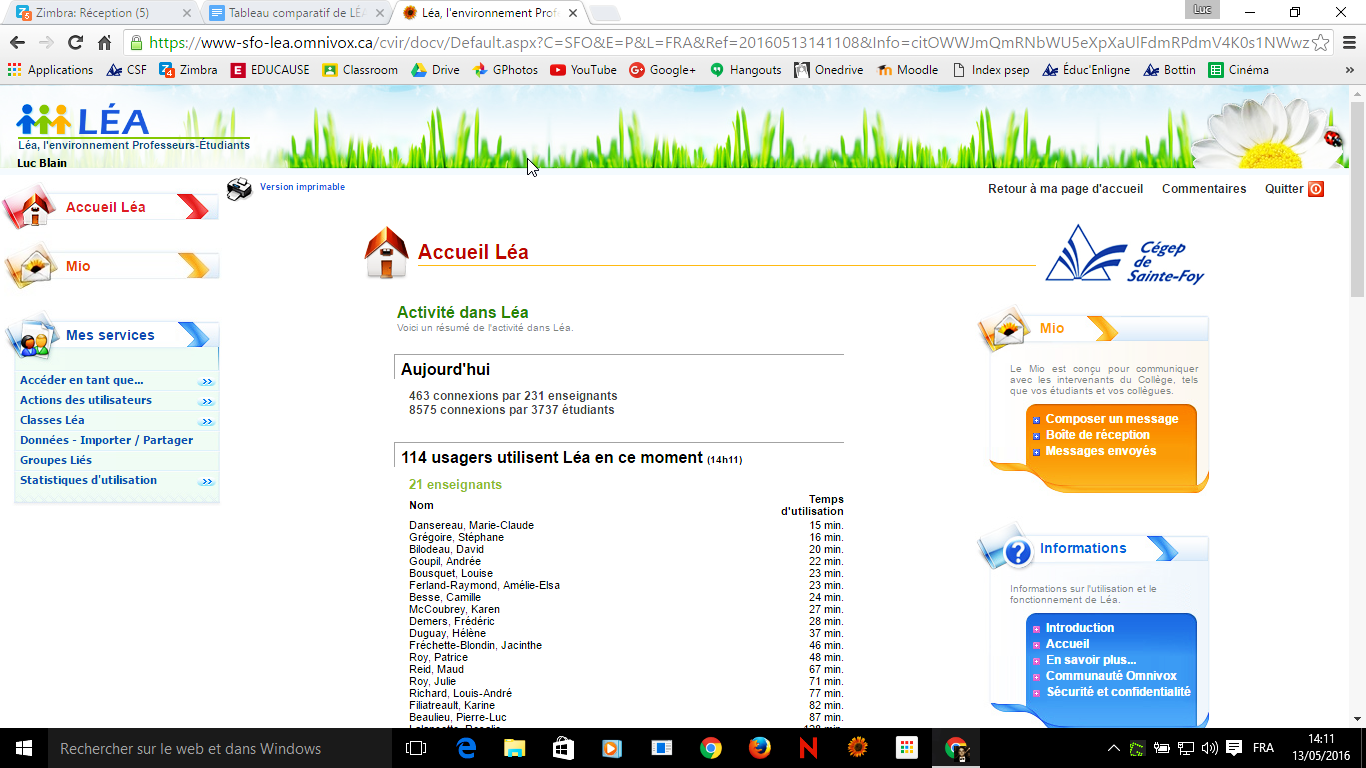 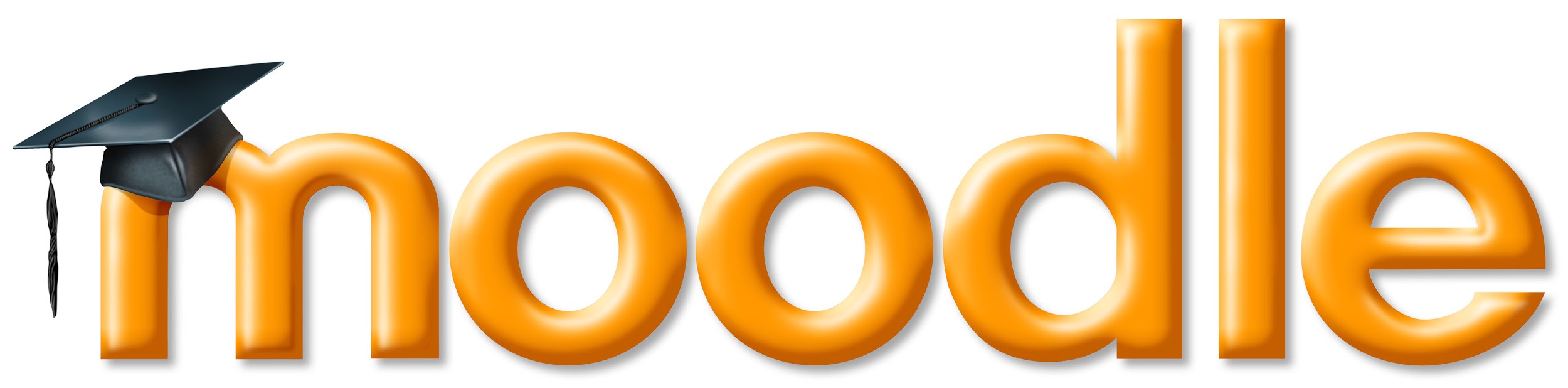 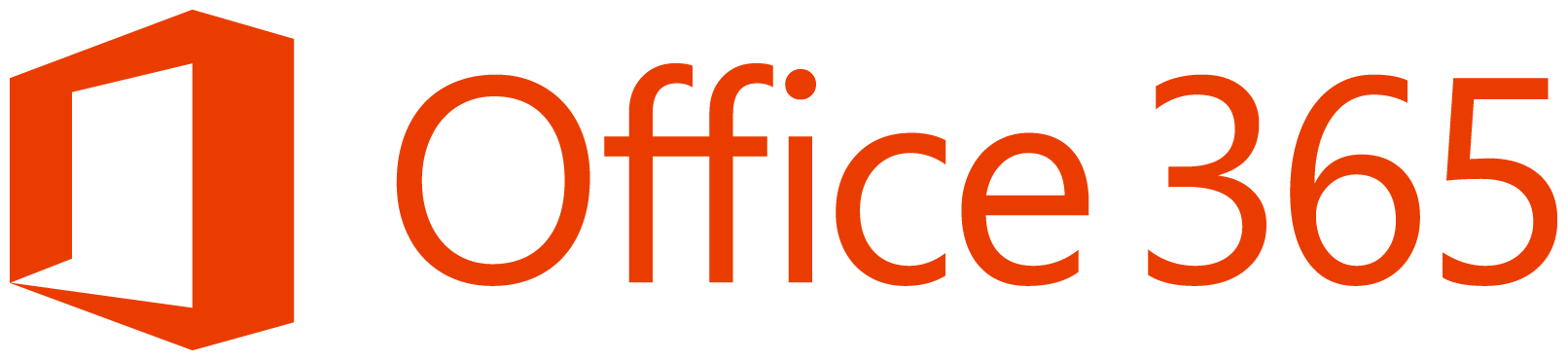 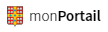 LégendePlateforme 
de gestion 
de classe 
de SkytechEnvironnement 
numérique d’apprentissage, logiciel libreEnvironnement 
bureautique Web, sous licence MicrosoftEnvironnement 
numérique d’apprentissage développé par l’Université LavalManipulation de fichiersManipulation de fichiersManipulation de fichiersManipulation de fichiersManipulation de fichiersDiffuser des documentsDonner accès à des documents par téléchargement ou accèsOui(mais leur gestion et leur classement ne sont pas optimaux)Dossiers et FichiersOneDriveSharePointOuiTravailler en collaborationTravailler en temps réel sur un même documentNonWikiForumOffice 365One NoteForumConsulter l’historique 
des actionsVoir la trace des diverses actionsPour certaines actions seulement(ex : savoir si l’étudiant a consulté le document)Toute action est monitorée(en activant le suivi des modifications)Pour certaines actionsPour certaines actionsGérer des fichiers multimédiasOptimiser une large banque 
de fichiersFichiers déposés directement (taille très limitée / surtout fichiers textes)Fichiers déposés directement (max 2 Go)Vidéos OneDriveVidéosStreamFichiers déposés directement (max 750 Mo)Partage de fichiers entre étudiantsNonNonOuiNonOutils pédagogiquesOutils pédagogiquesOutils pédagogiquesOutils pédagogiquesOutils pédagogiquesCréer des leçonsOui, de manière peu convivialeOuiClass NotebookOuiCréer des leçons conditionnelles(chronologie des travaux contrôlée)NonOuiOui NonUtiliser des forumsCréer et utiliser des forums de discussion avec ses groupesForum de classeOuiYammerTeamsSharePointOuiFaire une veille de contenu
Colliger des articles de presse, des PDF ou des vidéos d’actualitéNonPas d’outil de veille(doit être fait manuellement) ForumBase de donnéesPage d’actualitéNonFil RSS / Page d’actualitéÉvaluationÉvaluationÉvaluationÉvaluationÉvaluationDiffuser un devoir et permettre le dépôt Fournir les consignes, les documents et paramétrer la remiseOuiOuiClass NotebookTeamsOuiCréer un quizProduire un questionnaire autocorrigé avec une rétroaction adressée à chaque étudiant et en respectant certains paramètresNonOuiFormsQuestionnaires sans rétroactionsOuiCréer un test Allouer un temps limité et différent de réponse à chaque questionNonOuiNonNonQuestion aléatoire dans un questionnaireNonOuiOuiOuiBanque de questionNonOuiNonOuiRétroaction et correctionRétroaction et correctionRétroaction et correctionRétroaction et correctionRétroaction et correctionCorriger directement Rédiger sur les travaux avec l’aide d’un crayon et d’un écran tactileNonCorrection de fichiers PDFClass NotebookTeamsNonRétroaction verbale 
sur les travauxNonOuiDevoirNonNonTéléchargement des réponses des étudiants à un questionnaireNonOuiOuiStatistiques des questionnairesRétroaction pour un questionnaireNonOuiNonOuiRétroaction par question dans un questionnaireNonOuiNonOuiRétroaction par choix de réponse dans un questionnaireNonOuiNonNonRemettre des travaux corrigés au étudiants
Possibilité en lot ou à la carteOuiNonClass NotebookTeams ?OuiSanctionReconnaître l’acquisitiond’habiletés ou d’attitudesNonBadgeNonNonCarnet de notes(générer la liste de l’ensemble des travaux et notes)OuiOutil officiel de saisie des notesOuiNonOuiÉvaluation par compétencesOuiPossible, mais seulement à grande échelle (Cégep entier)NonNonRemettre ses résultats au collègeOuiOutil officiel de saisie des notesNonNonNonGestion de classeGestion de classeGestion de classeGestion de classeGestion de classeTravailler seul 
et à distance (étudiant)Connexion WebConnexion WebConnexion Web 
+ synchro.Connexion WebTravailler un document en équipe et à distance (travail collaboratif étudiant)NonWikiForumOuiNonOffrir des plages de disponibilité aux étudiantsAffichage seulementOuiCalendrier OutlookNonSe voir et se parler à distanceNonNon OuiTeamsOuiAdobe ConnectCréation d’équipesNonOuiOuiOuiEnvoi de message à un groupe-classeOuiOuiOuiNonEnvoi de message à une équipeNonOuiOuiNonPrésentation de l’informationPrésentation de l’informationPrésentation de l’informationPrésentation de l’informationPrésentation de l’informationIntégration de vidéoNonOuiOuiOuiH5PNonOuiNonNonIntégration de contenu externe (embed)NonOuiNonOui mais limité(YouTube et Viméo)Intégration de contenu externe (web ou SCORM)NonOuiNonOuiDivision par semaine, thème ou autreAvec effort (non convivial)OuiOuiOuiNavigation par onglet ou thèmeNonOuiOuiOuiAccessibilitéAccessibilitéAccessibilitéAccessibilitéAccessibilitéAccès mobile 
Applications / Adaptatif  Omnivox
mobileMoodle
mobileOuiOui